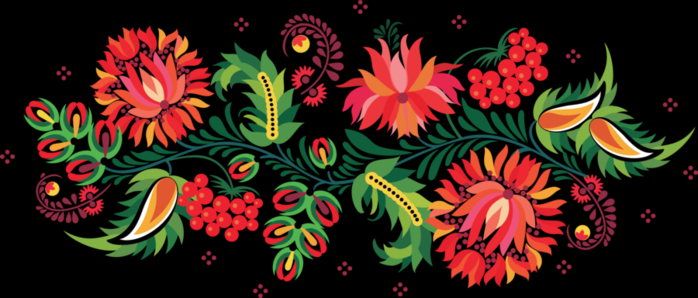 Міністерство освіти і науки УкраїниДепартамент освіти і науки Дніпропетровської обласної державної  адміністраціїВідділ освіти Криворізької районної державної адміністрації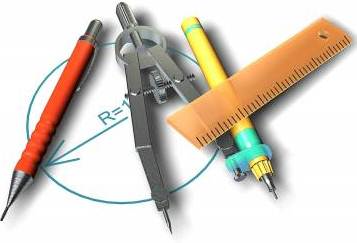 Автор методичної розробки:учитель  математики та інформатикиКНЗ «Лозуватська ЗШ І-ІІІ ступенів   №1імені  Т.Г.Шевченка»Ткаченко Оксана Петрівна2015 р.Розв’язування задач з параметрами графічним способом. Практико-орієнтований  посібник. – село Лозуватка, Криворізький район, 2015 р., 23с.	Метою цього посібника є формування в читачів мислення розгалудженя, елементарних навичок роботи з параметрами, розвиток графічної культури, творчого мислення.Посібник може бути використаний на уроках математики (особливо в профільних класах), на факультативах, при підготовці учнів до ДПА та ЗНО.Специфіка задач із параметрами полягає в тому, що вони охоплюють усі теми алгебри, тому є унікальним засобом для систематизації й узагальнення навчальних досягнень учнів. Високий рівень абстрагування та алгоритмізації, що містять задачі з параметрами, розвиває навички застосування евристичних, дослідницьких прийомів роботи, вміння встановлювати причинно-наслідкові зв’язки, культуру мислення, ініціативу, творчість, а також забезпечити інтелектуальний розвиток особистості.Цей збірник допоможе вчителям формувати в учнів міцні навички розв’язування задач з параметрами різної складності. Опрацьовуючи матеріал посібника, учні зможуть ліквідувати прогалини в знаннях і вміннях, розширити та поглибити знання, підвищити рівень власної підготовки.   Схвалено  науково-методичною радою Криворізького районного науково-методичного кабінетуПротокол №______від__________________ЗмістЗнайомство з параметром…………………………………………………………4Що потрібно знати і чим користуватись…………………………..………….…5Прямі і кола……………………………………………………………………5Модуль…………………………………………………………....……………5Квадратична функція і не тільки……………………………………………..6Приклади розв’язування задач……………………………………………...….…73.1. Рівняння………………………………………………………………………..73.2. Системи рівнянь……………………………………………………..………123.3. Нерівності…………………………………………………………………….17Список використаних джерел………………………………………………………...23Знайомство з параметромВ основу розв’язання задач із параметрами покладено такий принцип: значення параметра (або параметрів) вважається довільно фіксованим і розв’язок задачі знаходитися традиційними методами. Проте наявність параметрів у задачі передбачає обов’язкове дослідження існування розв’язку залежно від конкретних числових значень параметрів із області їх допустимих значень, а також знаходження всіх таких розв’язків. Задачі з параметрами, таким чином, розглядаються як ціла множина рівнянь, нерівностей або їх систем, які отримуються, коли параметри набувають конкретних значень. Форма запису відповіді у задачах з параметрами має спеціальний вигляд: значення невідомих вказуються для кожного допустимого значення параметрів.    Для розв’язання задач з параметрами необхідні ґрунтовні знання властивостей елементарних функцій, рівносильних перетворень рівнянь та нерівностей.Задача з параметрами крім букв, що позначають невідомі, містять інші букви, які називаються параметрами. Фактично ми маємо справу не з одним завданням, а з їх нескінченною множиною.    Розв’язати завдання з параметром означає, що потрібно навести у відповіді сімейство розв’язків відносно невідомої величини для всіх можливих сталих величин (параметрів).Важливо! Параметр у відповіді повинен «пробігти» всю числову вісь, або всі значення , що обумовлені умовою задачі.Так, з параметрами учні зустрічаються при введенні деяких понять. Розглянемо як приклади наступні об’єкти.Функція пряма пропорційність: y=kx  (x і y  - змінні, k – параметр,  );Лінійна функція: y=kx+b (x і y  - змінні, k i b – параметри);Лінійне рівняння: ax+b=0 (x - зміннa, a i b – параметри);Рівняння першого степеня: ax+b=0 (x - зміннa, a i b – параметри, );Квадратне рівняння:  (x - зміннa, a, b і с – параметри, ).До задач з параметрами, можна віднести, наприклад, пошук розв’язків лінійних і квадратних рівнянь в загальному вигляді, дослідження кількості їх коренів в залежності від значення коефіцієнтів.	Основне, що потрібно засвоїти при першому знайомстві з параметром, - це необхідність обережного звертання до фіксованого але невідомого числа.Існує три загальноприйняті методи розв’язання задачі з параметром: аналітичний, графічний та відносно параметра. Аналітичний  -  універсальний, але найбільш складний, і потребує високої математичної грамотності.Графічний – виключно красивий і наочний але не завжди доречний і потребує мистецтва роботи з графіками. В цьому посібнику ми звернемо увагу саме на графічний спосіб.Суть методу полягає в тому, що задачу зводять до з’ясування взаємного розташування графіків рівнянь що містять параметри по відношенню до графіків рівнянь які  у своєму складі не містять параметрів. Найчастіше графічно розв’язують ті задачі, де потрібно знайти кількість розв’язків, коли в задачі є «впізнавана функція», в задачах з модулями.До того ж в  деяких випадках аналітичний метод розв’язування «тягне за собою» таку кількість систем і сукупностей, що в них дуже легко заплутатись. І тоді на допомогу приходить графіка. Що потрібно знати і чим користуватись.Прямі і кола.Щоб розв’язувати графічно задачі з параметрами необхідно вміти будувати і перетворювати графіки функцій та залежностей. В цьому розділі – відомості про графіки функцій і залежностей, які найчастіше зустрічаються.Пряма    y=kx+bКоло   (x-a)2 + (y-b)2=R2Коло і пряма: перетинаються (2 спільні точки), дотикаються (1 спільна точка), не перетинаються (не мають спільних точок).2.2. Модуль.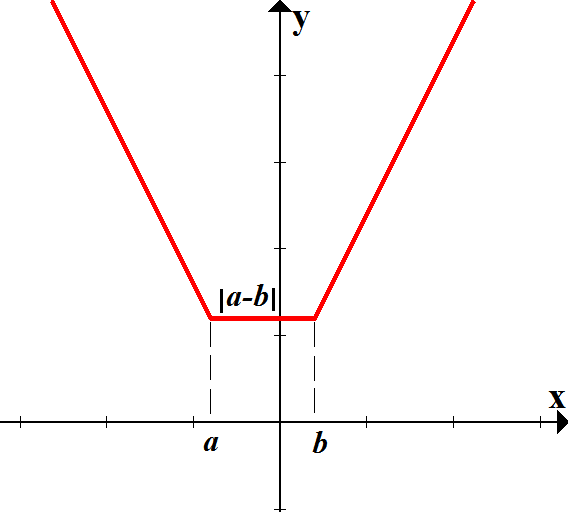 Графік функції виду  у = |х - а| + |х - b|«дно»:  у = |а - b|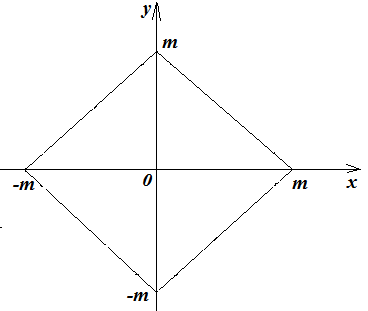 Графік залежності виду  |х| + |у|= т – квадрат |х - а| + |х - b|= тКвадратична функція і не тільки…Про графік квадратичної функції написано багато. На мою думку цей конспект (посібник Г.В.Апостолова, В.В.Ясінський «Перші зустрічі з параметром»)– найкраще узагальнення відомостей про графік квадратичної функції.Але розділ називається «Квадратична функція і не тільки». Тож давайте дослідимо ще деякі випадки непрямого використання квадратичної функції на прикладах.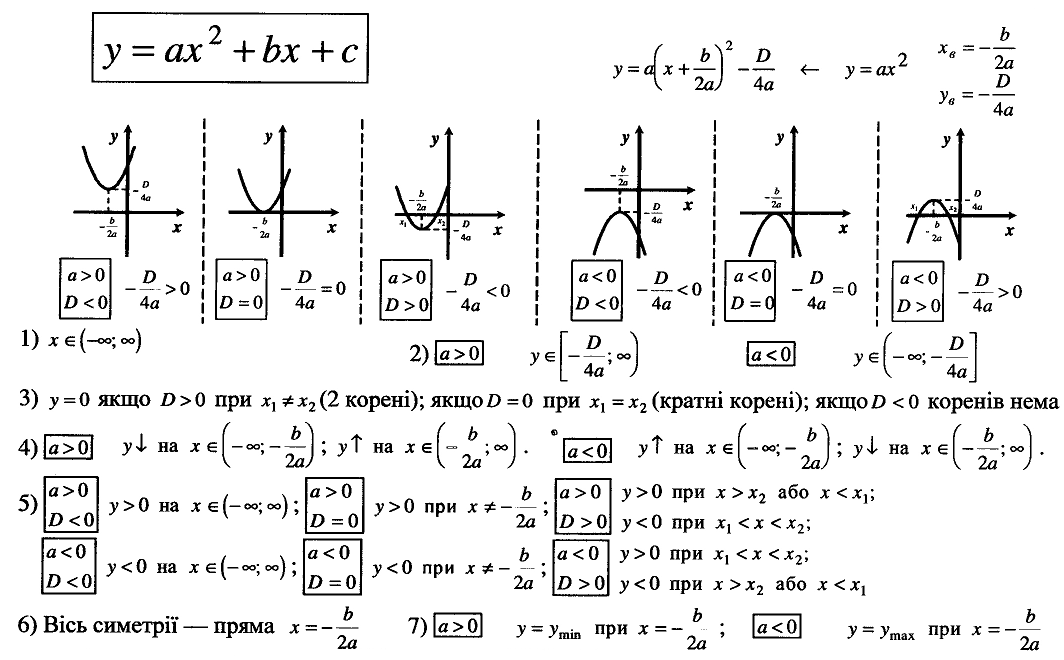 Графік функції – півколо з центром в (0;0),  радіусом 3  (y ≥ 0)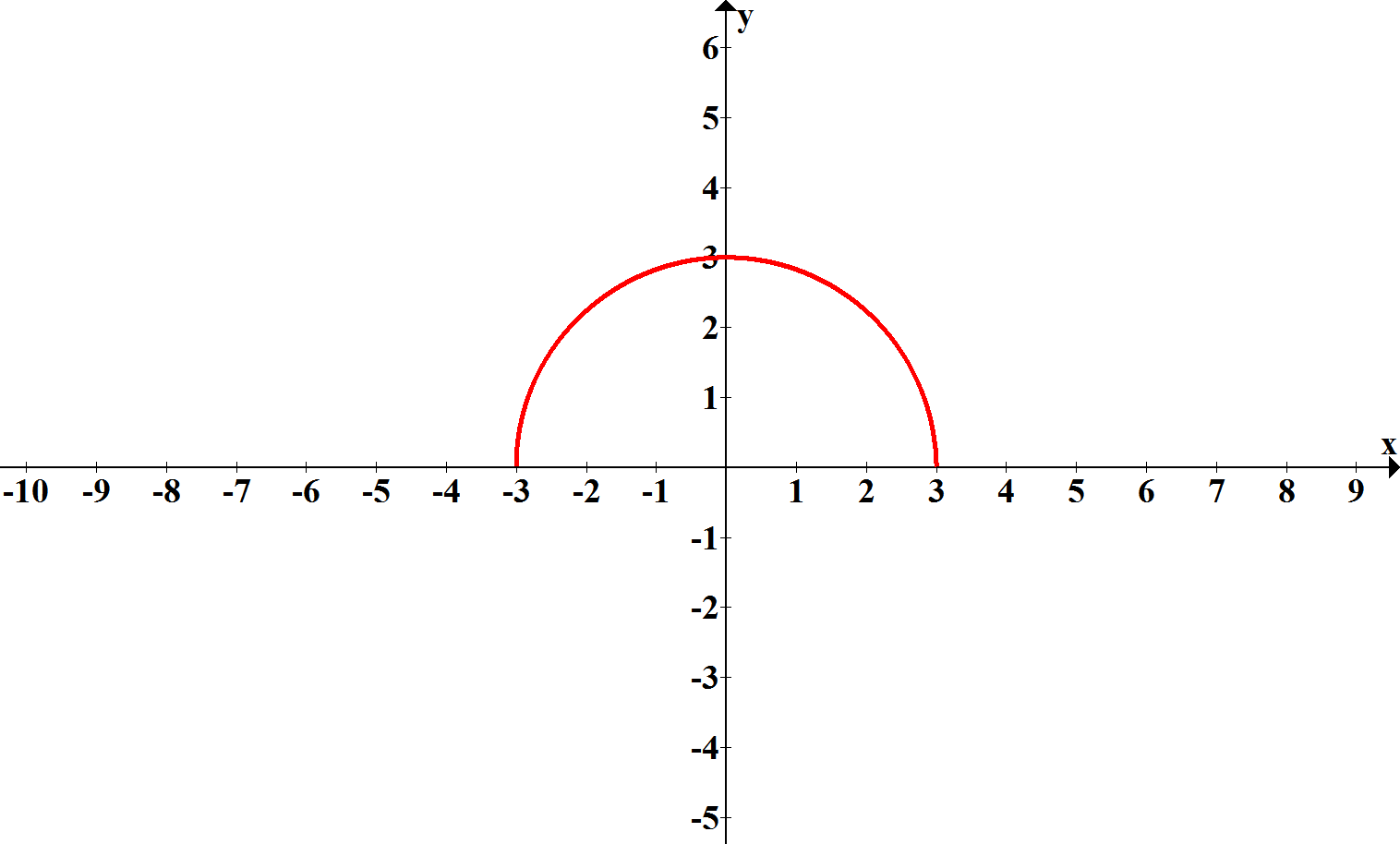 ОВ:  – асимптоти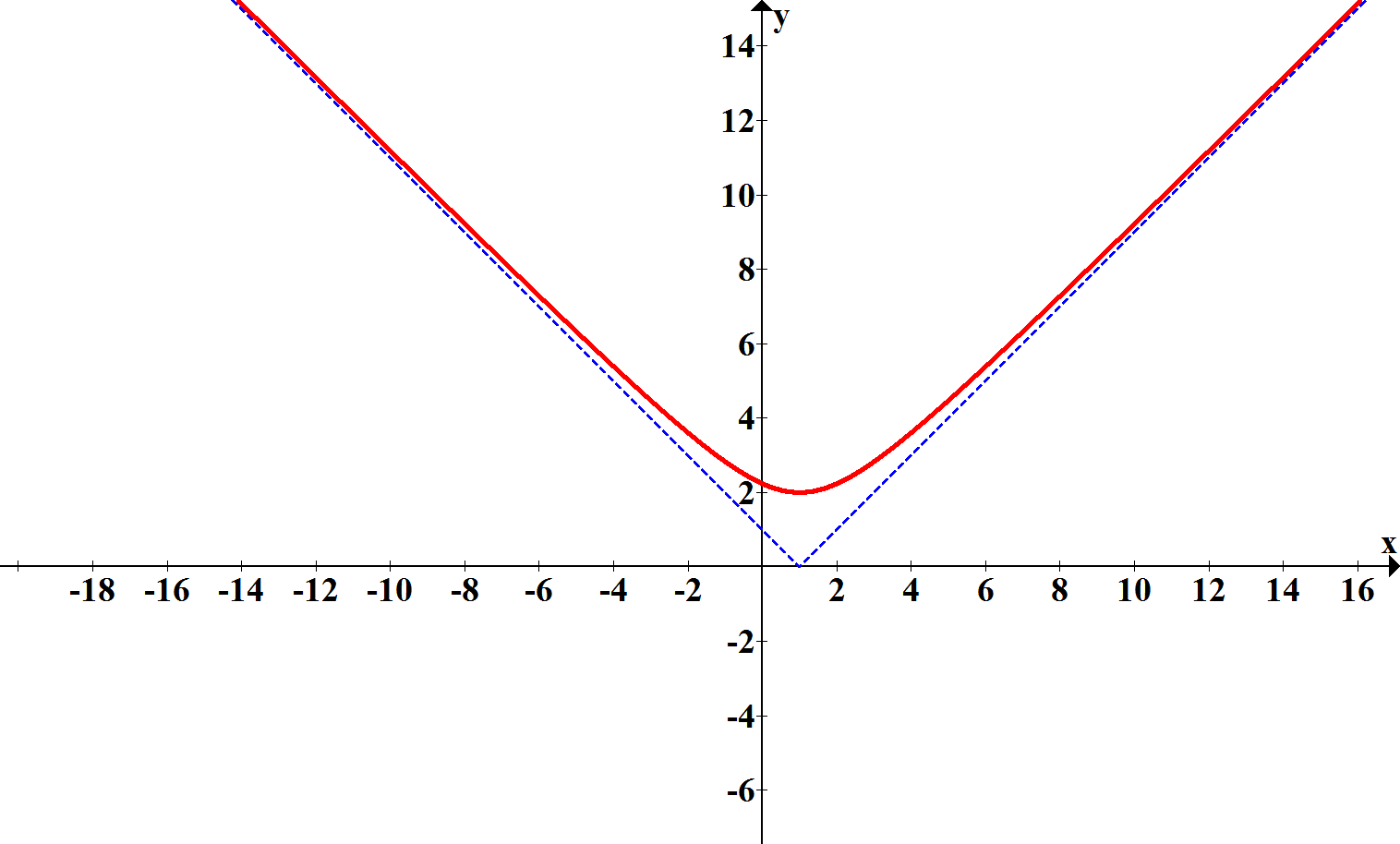 ОВ:  - асимптоти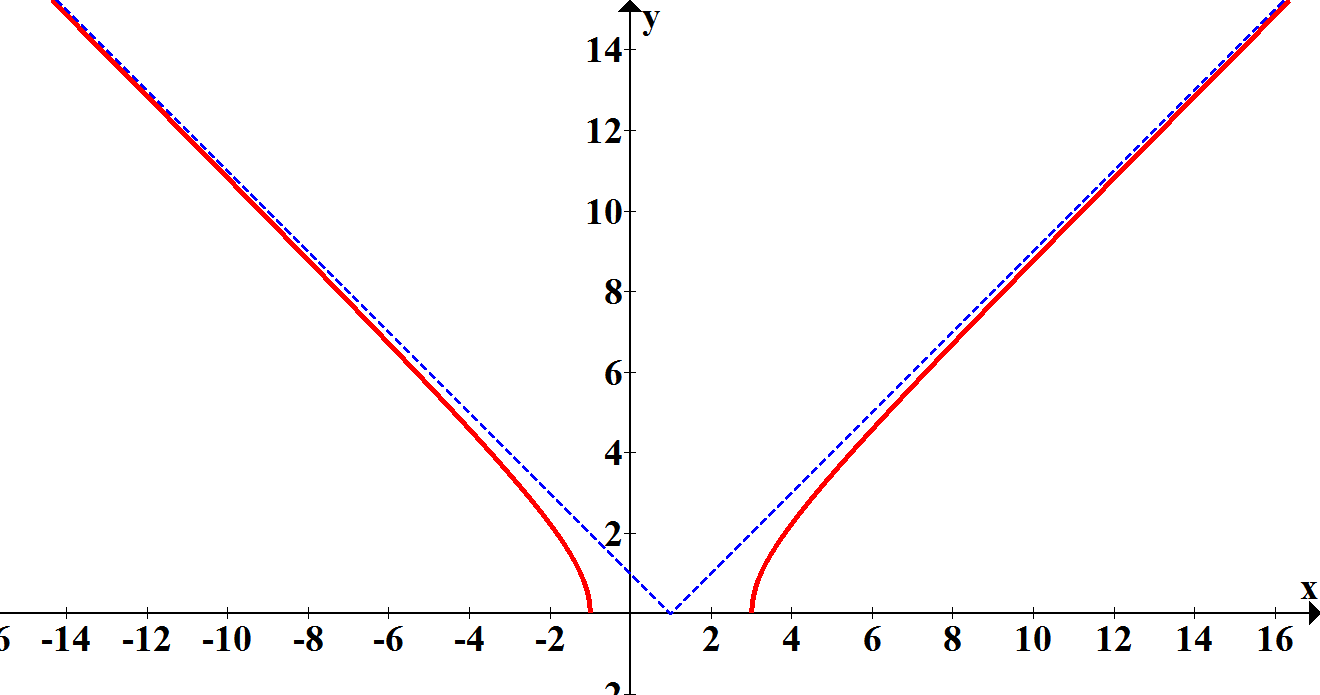 Приклади розв’язування задач.РівнянняЗнайдіть всі значення параметра а при якому рівняння має менше 4 коренів Розв’язанняЗапишемо рівняння в виді:  Нехай  f(x) =           g(x)=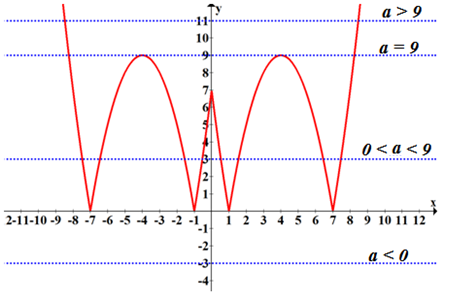 Схематично зобразимо  графіки функцій f(x) та g(x) Графік функції   g(x)=  - пряма, паралельна осі Ох. Розв’язки рівняння – абсциси точок перетину графіків функцій. Пряма не перетне графік f(x), якщо а < 0 і якщо а >9, то пряма матиме з графіком менше чотирьох точок перетину (а саме дві). Тобто, рівняння має менше 4 коренів коли Відповідь:  Знайти всі значення параметра а при яких найменше значення функції  f(x) дорівнює найбільшому значенню функції     g(x). f(x)=|x - 1|+|x - 3|+ag(x)=Розв’язанняГрафік  функції  g(x)- парабола, вітки вниз, найбільшого значення досягає в вершині: х = 0;  g(x)=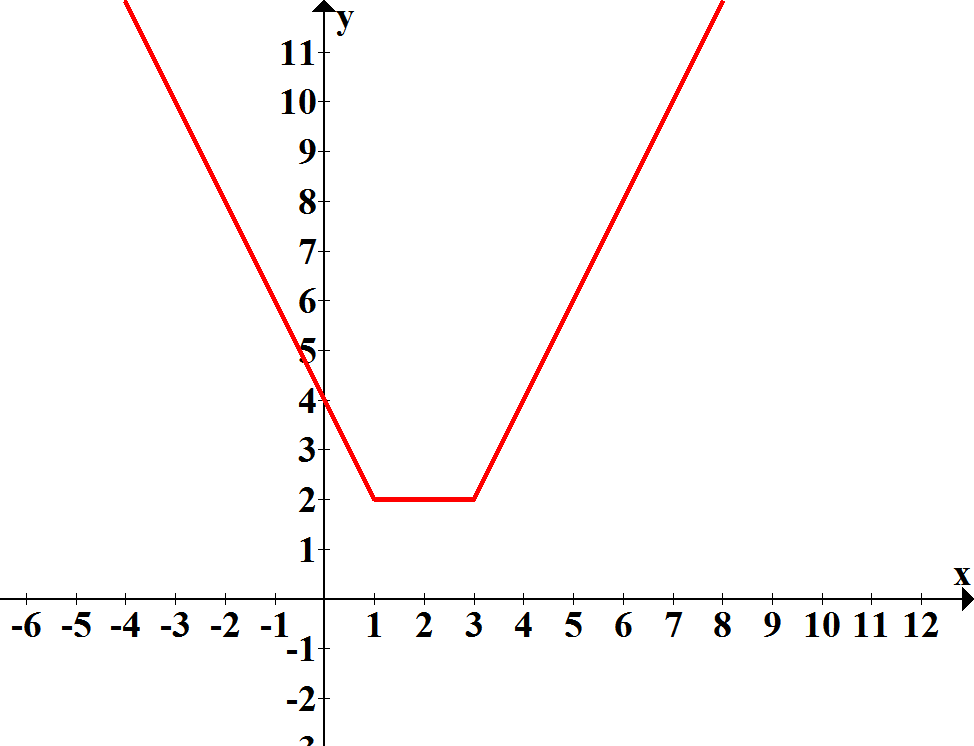 f(x)=|x - 1|+|x - 3|+a Побудуємо графік  у =|x - 1|+|x - 3|.  Найменше значення у = 2+aЗначитьВідповідь:  Розв’яжіть рівняння для всіх дійсних значень параметра а.|x2 - 4|-|x2 - 9| = Розв’язанняРозглянемо дві функції  f(x)= |x2 - 4|-|x2 - 9| і g(x)=.Схематично зобразимо графік f(x). Для цього знайдемо нулі модулів і знаки модулів на проміжкахДля х ≤ -3 або х ≥ 3,                f(x)=5Для -3< x < -2  і 2< x < 3,       f(x)=2х2- 13Для -2< x < 2   f(x)= - 5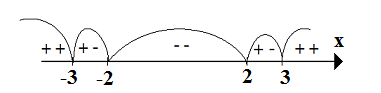 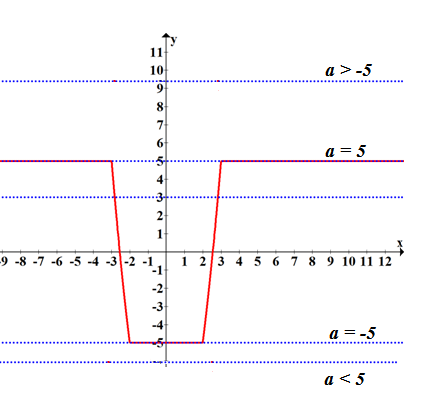 Відповідь:  якщо < -5 або >5,  то рівняння розв’язків не маєякщо  = -5, то якщо  = 5, то якщо  то Розв’яжіть рівняння для всіх дійсних значень параметра аРозв’язанняРозглянемо дві функції  f(x)= і   g(x)= Побудуємо графік  f(x).  Це півколо радіусом   для  f(x) ≥ 0 Графік  g(x)= – пряма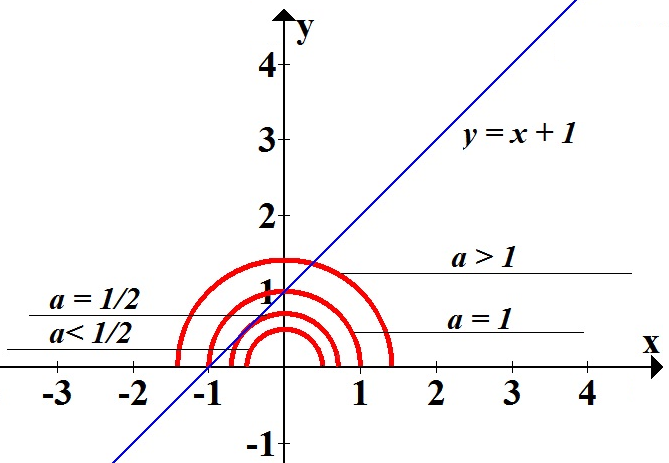 Пряма дотикається до півкола:З прямокутного трикутника  ОАВ (рис.1) , тобто     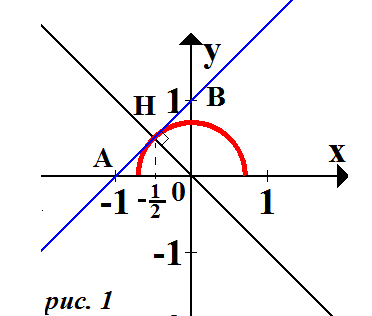 Пряма не перетинає півколо коли  Пряма перетинає півколо в 2-х точках (розв’язках рівняння  ), якщо  тобто:Пряма перетинає півколо в одній точці: це більший з двох розв’язків даного  рівняння  -  Відповідь:  якщо  якщо якщо якщо ЗНО 2013. Знайдіть найменше ціле а при яких рівняння має рівно 2 розв’язки. Розв’язанняВиконаємо перетворення і перепишемо рівняння у вигляді:ОДЗ:  x=5 – розв’язок значить задача зводиться до того , щоб знайти а, при якому рівняння  має один розв’язок, який ≠ 5функція  монотонно зростає на всій ОДЗ, тобто має найменше значення в  х=5.Підставимо х=5 в рівняння: 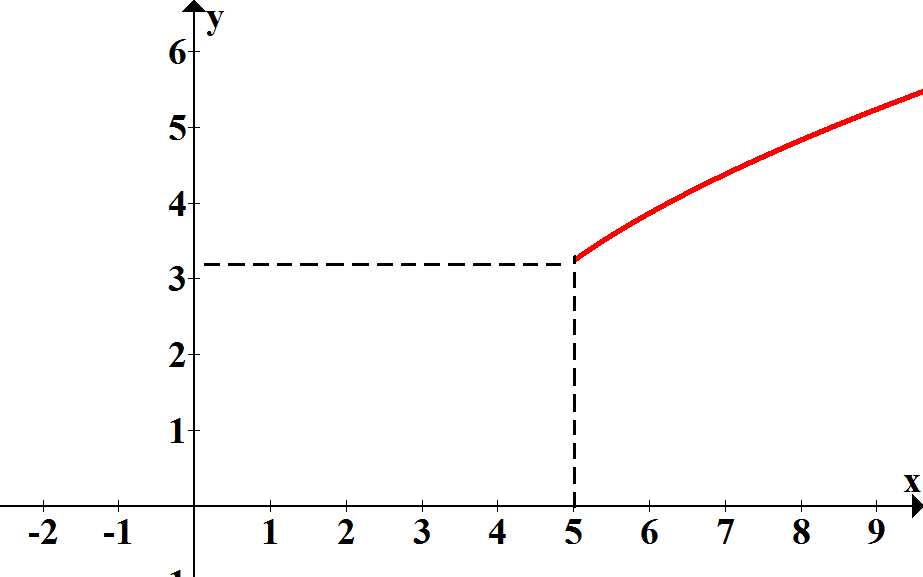 За умовою задачі а – ціле, значить Найменше з таких значень Відповідь:.Розв’яжіть рівняння для всіх дійсних значень параметра а Розв’язанняРозглянемо дві функції  f(x)= і   g(x)=Пробудуємо графік функції  f(x)= за допомогою геометричних перетвореньГрафік g(x)= - горизонтальна пряма, що рухається вгору-вниз по осі Оу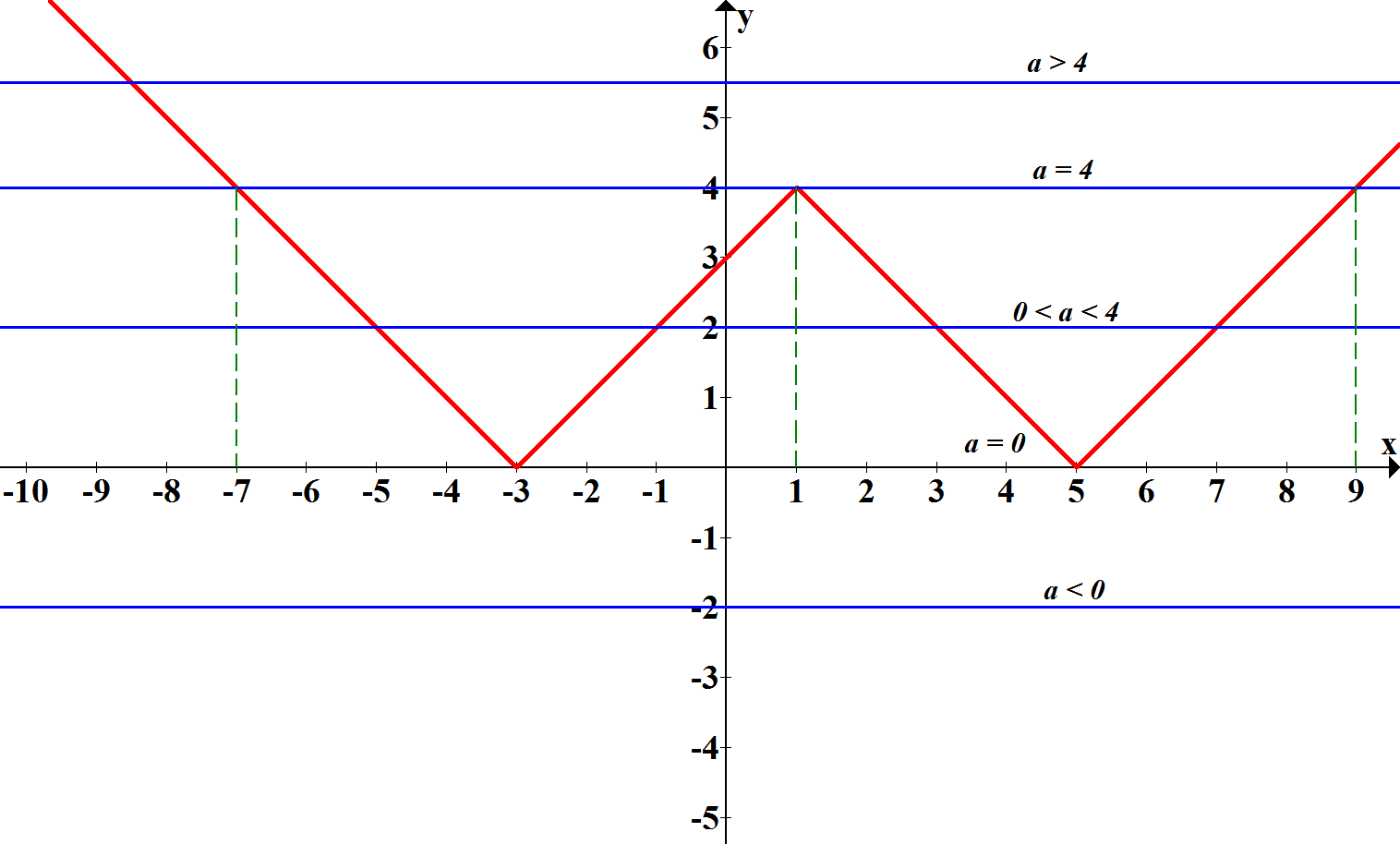 От і все, можемо писати відповідь.Відповідь: якщо  якщо якщо якщо якщо Системи рівняньСкільки розв’язків має система в залежності від параметра а?Розв’язанняВиконаємо перетворення і запишемо систему в виді: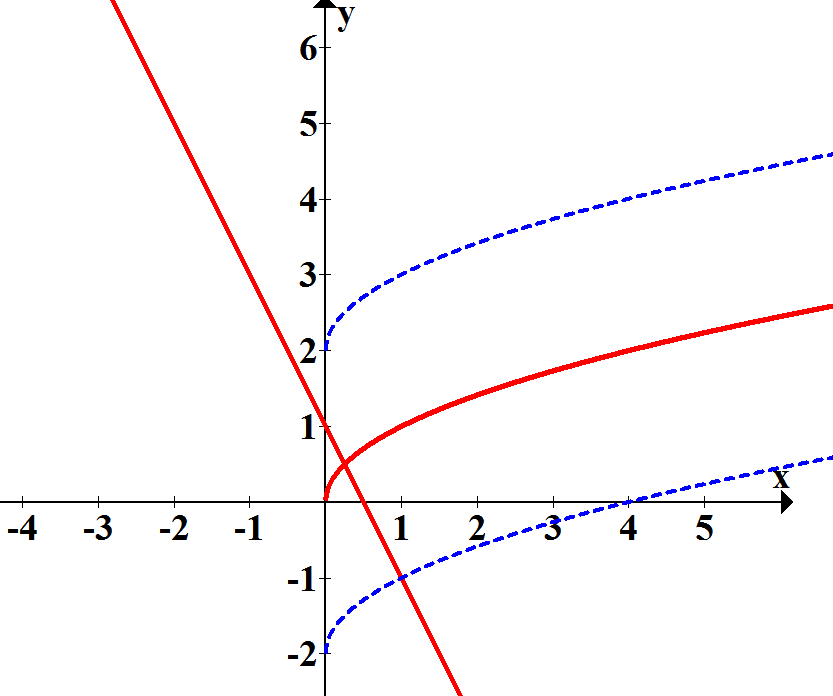 Побудуємо графік першого рівняння і схематично зобразимо графік другого. це графік  , який рухається вгору-вниз по осі Ох. Очевидно, що при   - графіки перетинаються в одній точці, а при – графіки не перетинатимуться.Відповідь: якщо  - система має 1 розв’язокякщо  - система розв’язків не маєЗНО 2014.  Знайдіть усі від’ємні значення параметра а при яких система рівнянь має єдиний розв’язок. Якщо таке значення одне, то запишіть його у відповідь. Якщо їх кілька – то у відповідь запишіть їхню суму.Розв’язанняПісля очевидних перетворень система набере вигляду:       →       →          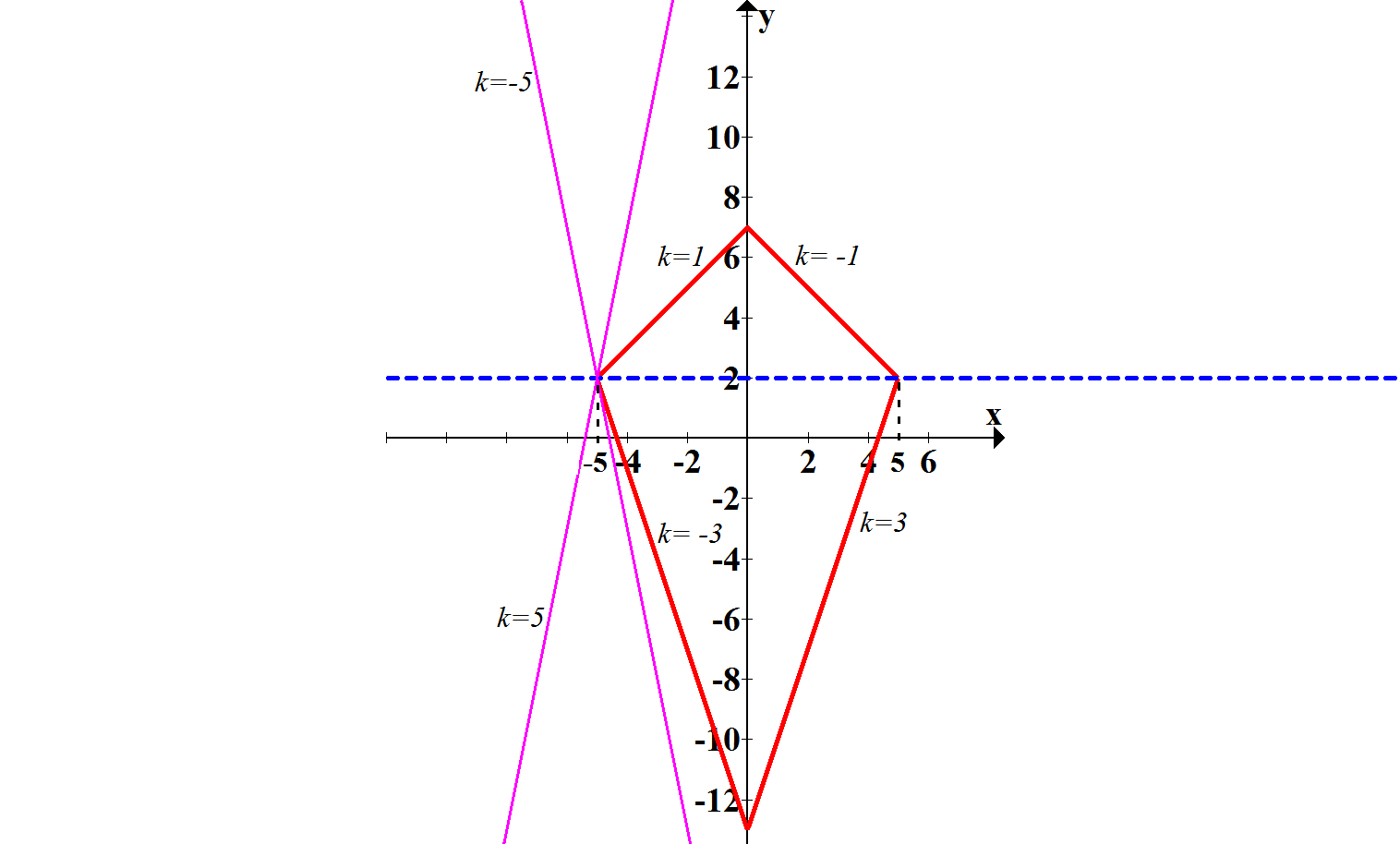 Рівняння  запишемо в виді Графічним зображенням  цієї сукупності є ромбоїдГрафічним зображенням сукупності     є «сім’я прямих» з кутовим коефіцієнтом 5 і -5.Оскільки а<0 , то прямі проходять через точку (-5;2). Отже,      або      Відповідь: -253)  Знайдіть всі значення параметра при якому система має безліч розв’язківРозв’язанняПобудуємо графіки обох рівнянь в одній системі координат.Графік першого рівняння – дві паралельні прямі: y = x + 2 і  y = x – 2Графік другого рівняння – кут, що рухається вгору-вниз по вісі Оу.Кутові коефіцієнти прямих і правої сторони кута однакові і  дорівнюють 1. 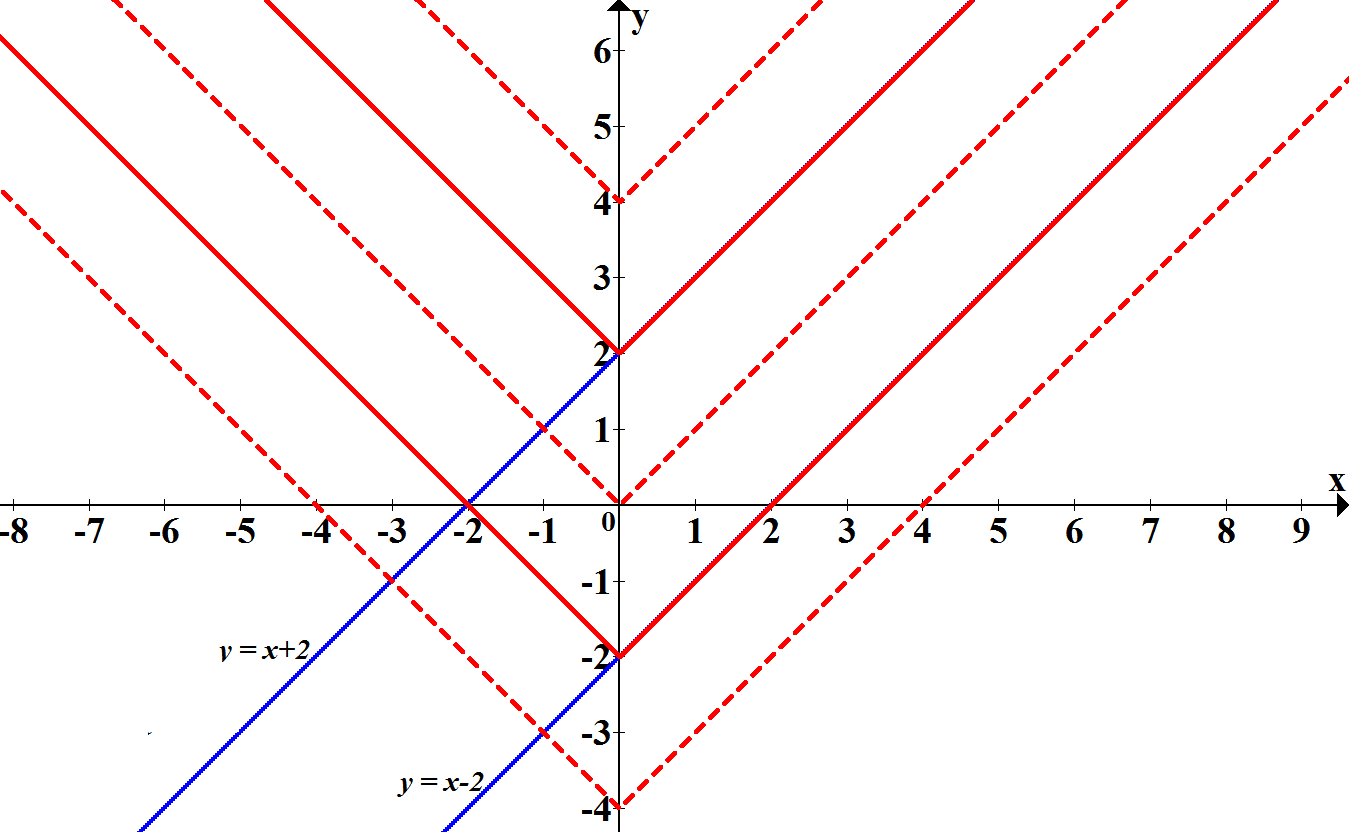 Очевидно, що система має безліч розв’язків при а = ±2Відповідь: -2; 2.4) Знайдіть всі значення параметра при якому система має один  розв’язокРозв’язанняПобудуємо графіки обох рівнянь в одній системі координат.Графік першого рівняння – дві паралельні прямі: y = -x + 2 і  y = -x – 2Графік другого рівняння – кут, що рухається вгору-вниз по вісі Оу.Кутові коефіцієнти прямих і лівої сторони кута однакові і  дорівнюють -1. 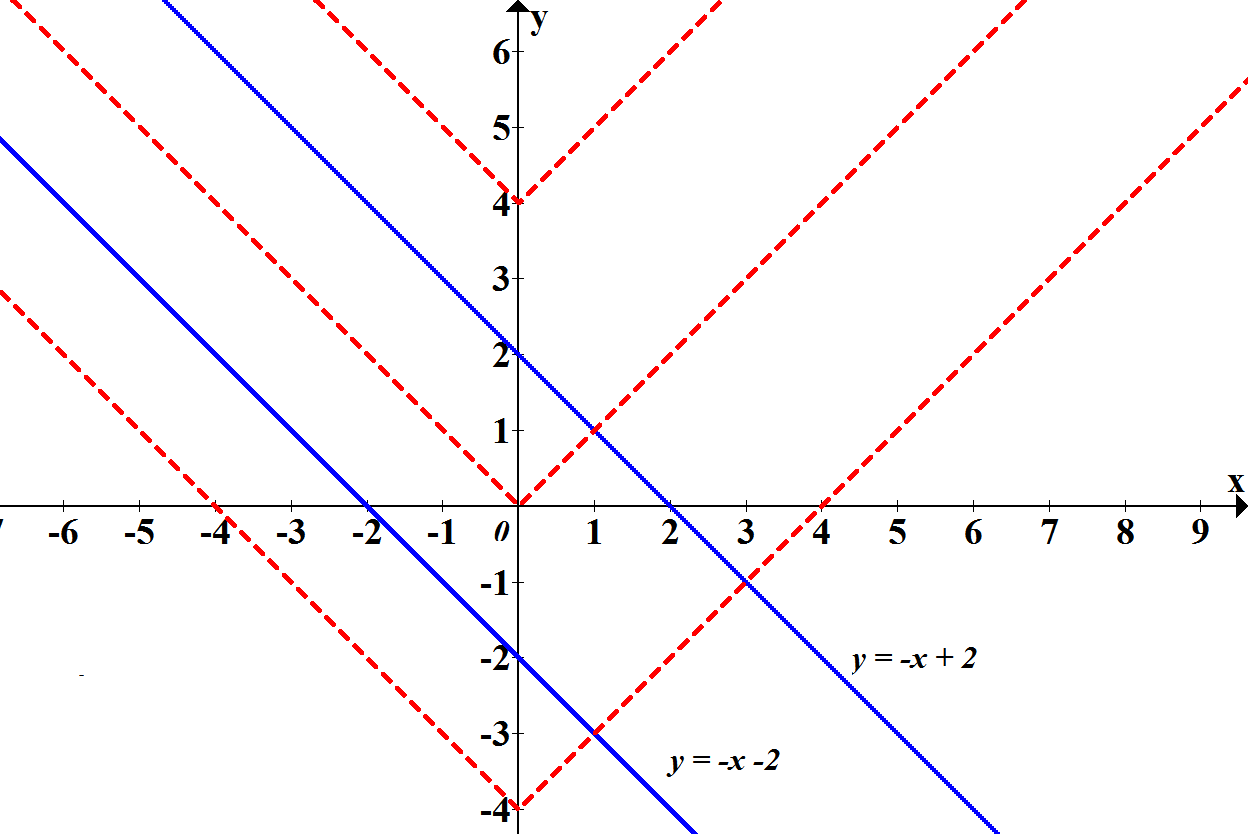 Очевидно, що система має один розв’язок  при  -2 < а < 2 Відповідь: 5) Знайдіть всі значення параметра при якому система має рівно два  розв’язкиРозв’язанняПобудуємо графіки обох рівнянь в одній системі координат.Для побудови графіка першого рівняння розкриваємо модуль.  Графік другого рівняння – квадрат, що рухається вздовж Ох.Якщо а ≥ 1, то система завжди має 2 розв’язки. Ще один випадок двох розв’язків матимемо, при а = -2В інших випадках система не має розв’язків, або їх кількість не дорівнює двом.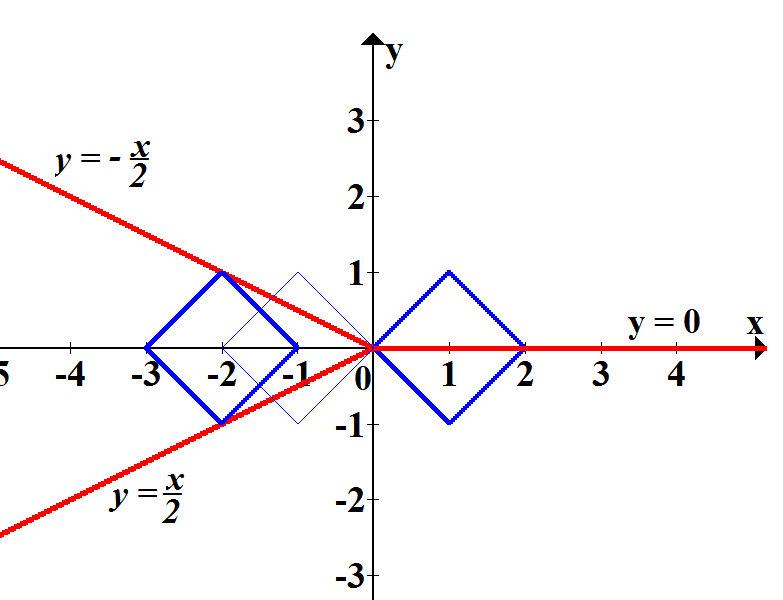 Відповідь: 6) Знайдіть всі значення параметра при якому система має один  розв’язокРозв’язанняПерепишемо дану систему в виді:Побудуємо графіки обох рівнянь в одній системі координат.Аналогічно попередньому завданню для побудови графіка першого рівняння розбиваємо  нулями модулів координатну площину на частини, шукаємо знаки модулів в кожній частині і, розкриваючи модуль, будуємо графіки в кожній частині координатної площини. Щоб знайти знаки модулів в кожній частині площині підставляємо будь-яку точку з цієї частини в кожний модуль.Нулі модулів: 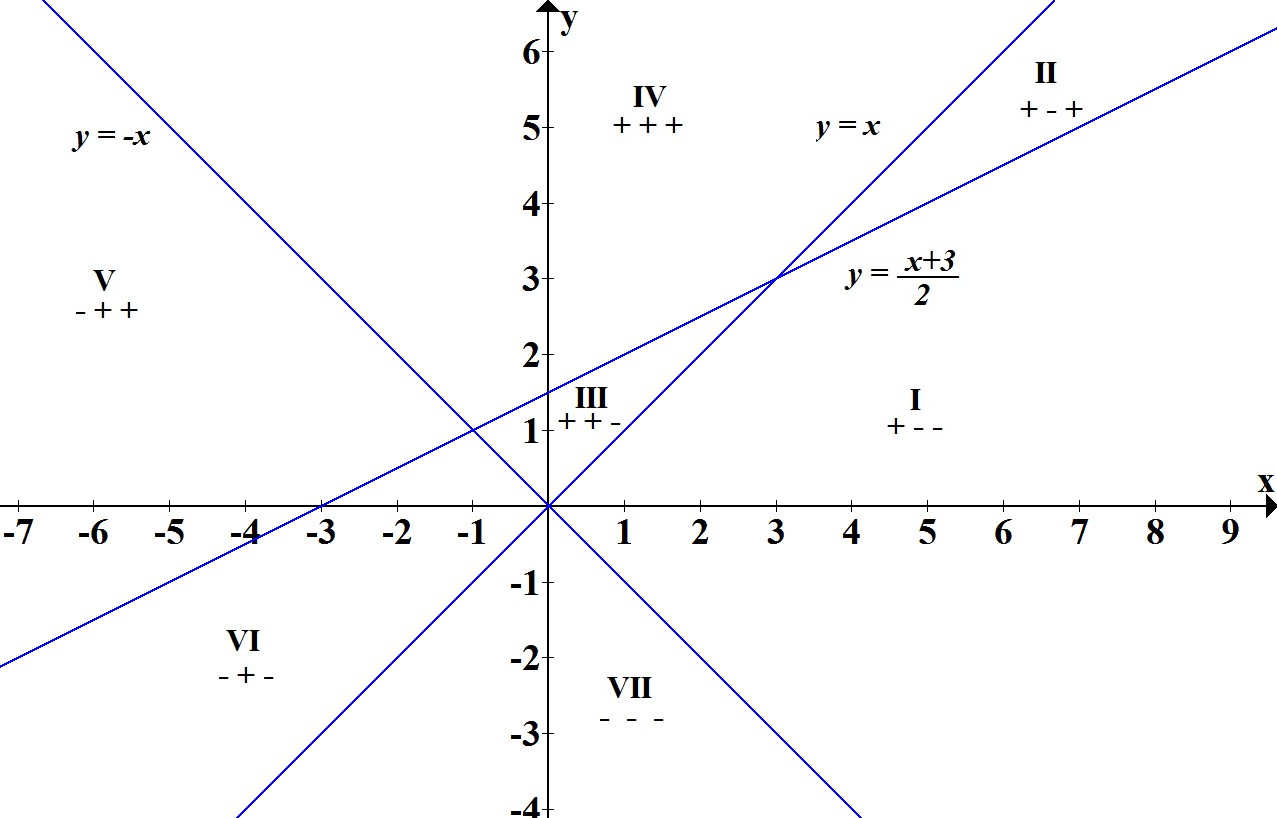 Будуємо графік рівняння:І.        - графіку належить частина прямої ІІ.         - графіку  належить 1 точка – (3; 3)IIІ.       - графіку належать всі точки частини ІІІIV.              - графіку належить частина прямої V.          -  графіку  належить 1 точка – (-1; 1)VI.                  - графіку належить частина прямої VII.                 -  графіку  належить 1 точка – (0; 0)Тобто графік першого рівняння – трикутник (частина ІІІ) разом з його внутрішньою областю. Графік другого рівняння – сім’я концентричних кіл з центром в т.(0;-1)Система має один розв’язок коли трикутник і коло дотикаються.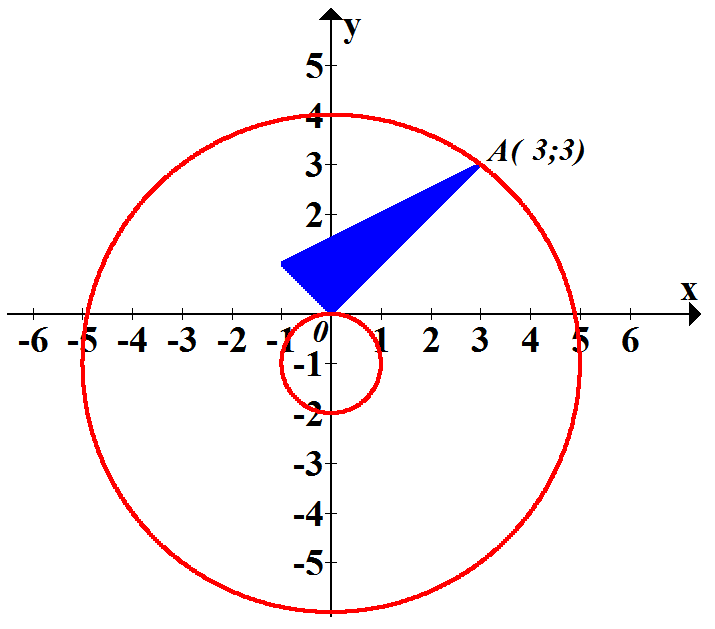 Це можливо в т.(0;0) і в т.(3;3). Підставляючи координати точок в друге рівняння, одержуємо: ,    абоВідповідь: -5, -1, 1, 5.3.3. Нерівності. Розв’яжіть нерівність для всіх дійсних значень параметра а.|x - 2|+|x + 3|≤ aРозв’язанняПобудуємо графіки функцій  у=|x - 2|+|x + 3| і  у=аПри a<5 графіки не перетинаються, і ніяка частина у=|x - 2|+|x + 3|  не лежить нижче прямої, тож нерівність розв’язків не маєПри a=5 графіки мають спільний відрізок  який і є розв’язкомПри a >5 графіки  перетинаються в двох точках, частина графіка у=|x - 2|+|x + 3|   лежить нижче прямої у = а Знайдемо точки перетину у=|x - 2|+|x + 3| і у=аПри а>5 графіки перетинаються в точках х1= і х2=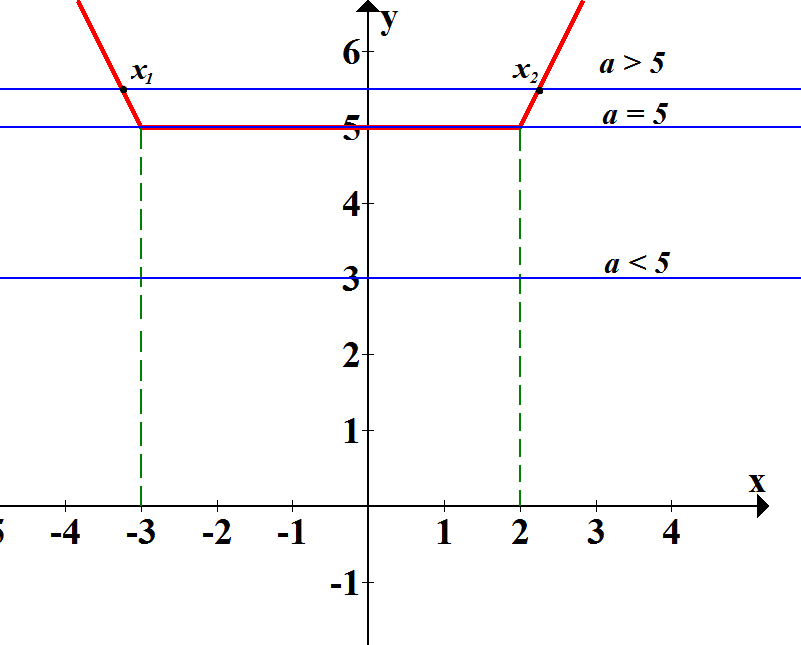 Відповідь: якщо a<5                 якщо  = 5,             якщо Розв’яжіть нерівність для всіх дійсних значень параметра а.Розв’язанняРозглянемо дві функції  f(x)= і   g(x)=Графік f(x)=  - півколо в додатній площині з радіусом 1;графік  g(x)= – пряма: k =-1 , що рухається вздовж осей координат. Розв’язками нерівності будуть абсциси тих точок півкола, які лежать нижче прямої.Побудуємо графіки функцій.  Очевидно, що при  a≤-1 пряма не перетинає півколо, значить нерівність розв’язків не має.Якщо , то пряма перетинає коло в одній точці, тож розв’язком нерівності буде один інтервал.Якщо  то пряма перетинає коло в двох точках, розв’язок нерівності – 2 інтервали.Знайдемо координати точок перетину прямої з колом. Для цього розв’яжемо рівняння:Пряма приймає положення дотичної коли  → 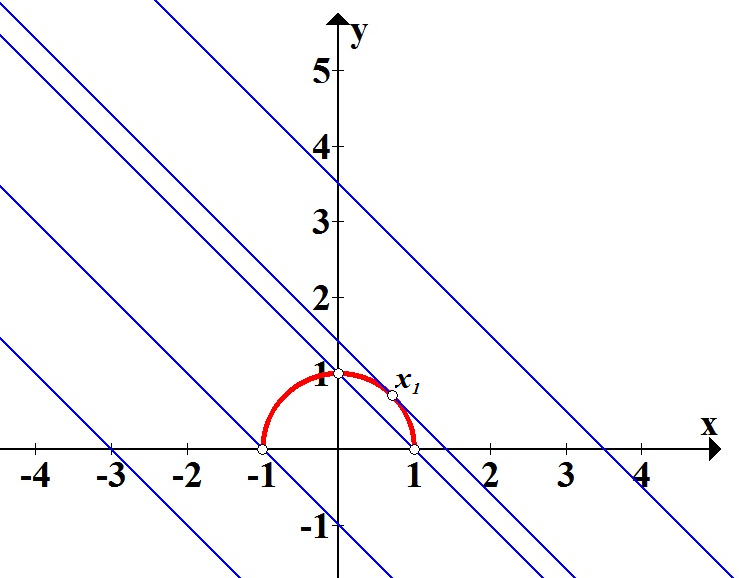 Відповідь: якщо  якщо якщо якщо якщо Знайдіть усі значення параметра а при яких система  має єдиний розв’язок. Розв’язанняПерепишемо систему в виді:Розглянемо систему координат Xoa. Побудуємо в цій системі графіки функцій  та 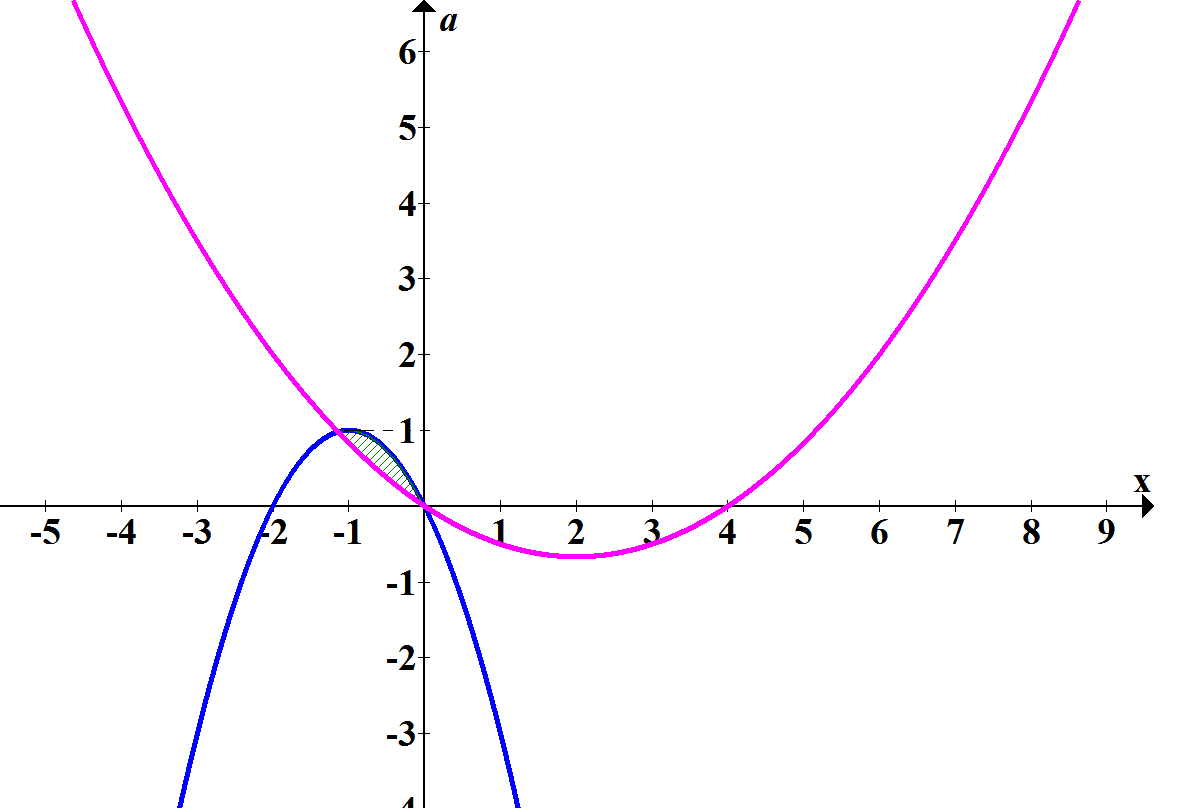 Розв’язком системи нерівностей є заштрихована частина графіку.Система матиме один розв’язок лише при а = 0 та а = -1.Відповідь: 0; 1.Знайдіть усі значення параметра а при яких множина розв’язків системи є відрізок вказаної довжини. (l = 1)Розв’язанняПерепишемо систему в виді:   →         Розглянемо систему координат Xoa. Побудуємо в цій системі графіки функцій     та  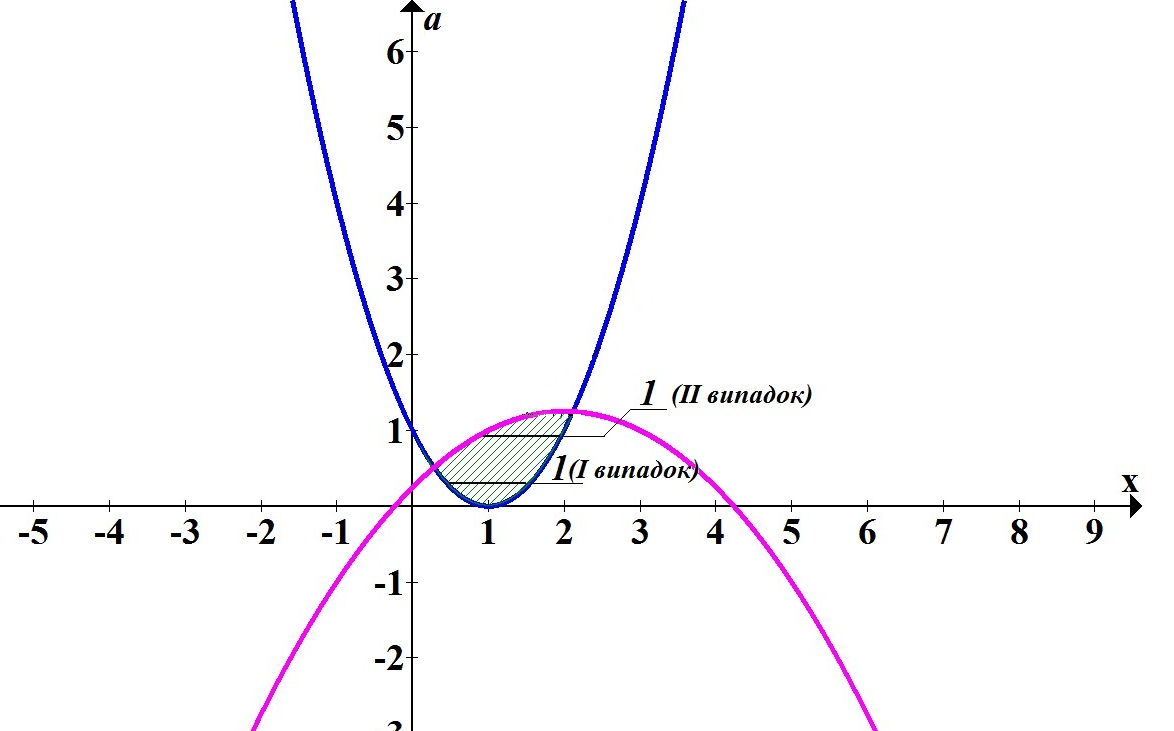 Може бути два випадки, коли розв’язком системи є відрізок довжиною 1. Знайдемо при якому значенню параметра це відбувається.І випадок. Знайдемо корені рівняння:Шуканий випадок буде при умові:ІІ випадок. Знайдемо корені рівняння:Виберемо менший корінь: 
Шуканий випадок буде при умові:Відповідь: 1,  .5) Розв’яжіть нерівність для всіх дійсних значень параметра а.Розв’язанняРозглянемо дві функції  та . Побудуємо їх графіки в одній системі координат. Розглянемо такі випадки:І. Якщо  то ІІ. Якщо  то графік має вигляд: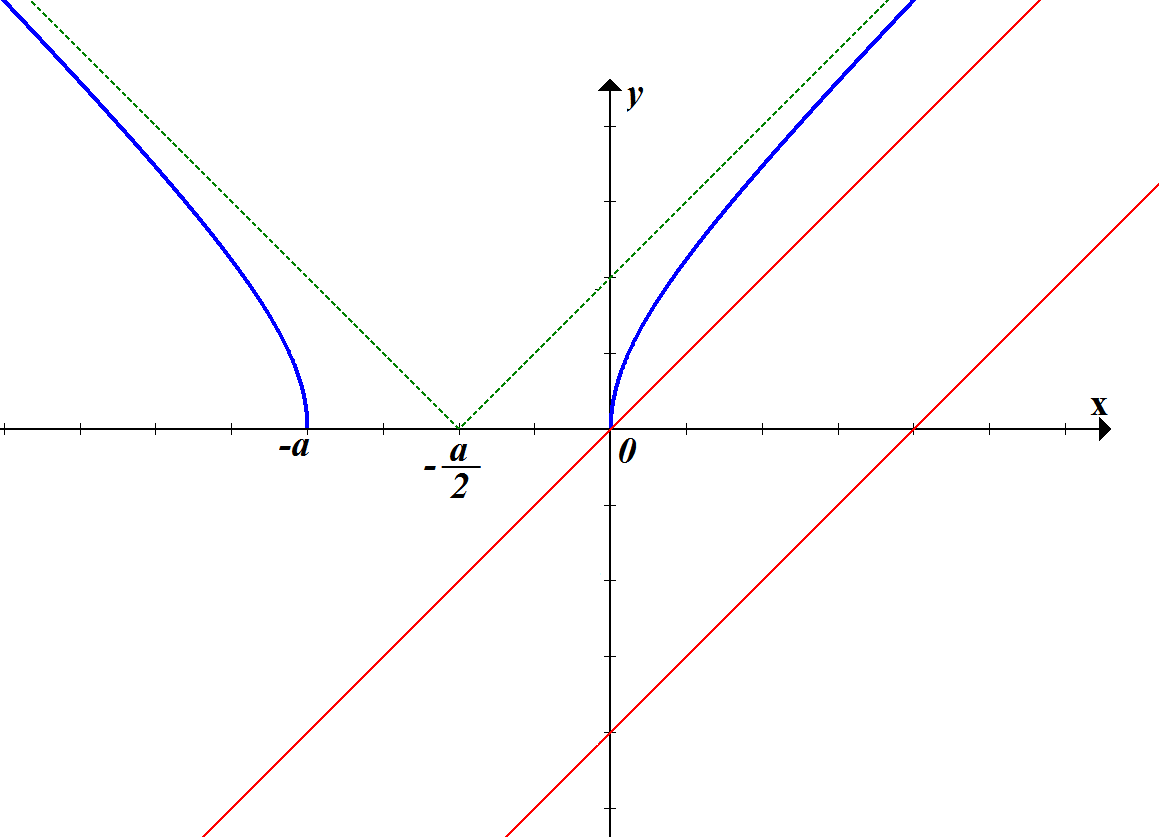 Пряма () завжди буде проходити нижче графіка . Тож розв’язками нерівності буде область визначення функції . Тобтоякщо ІІІ. Якщо  то графік має такий вигляд: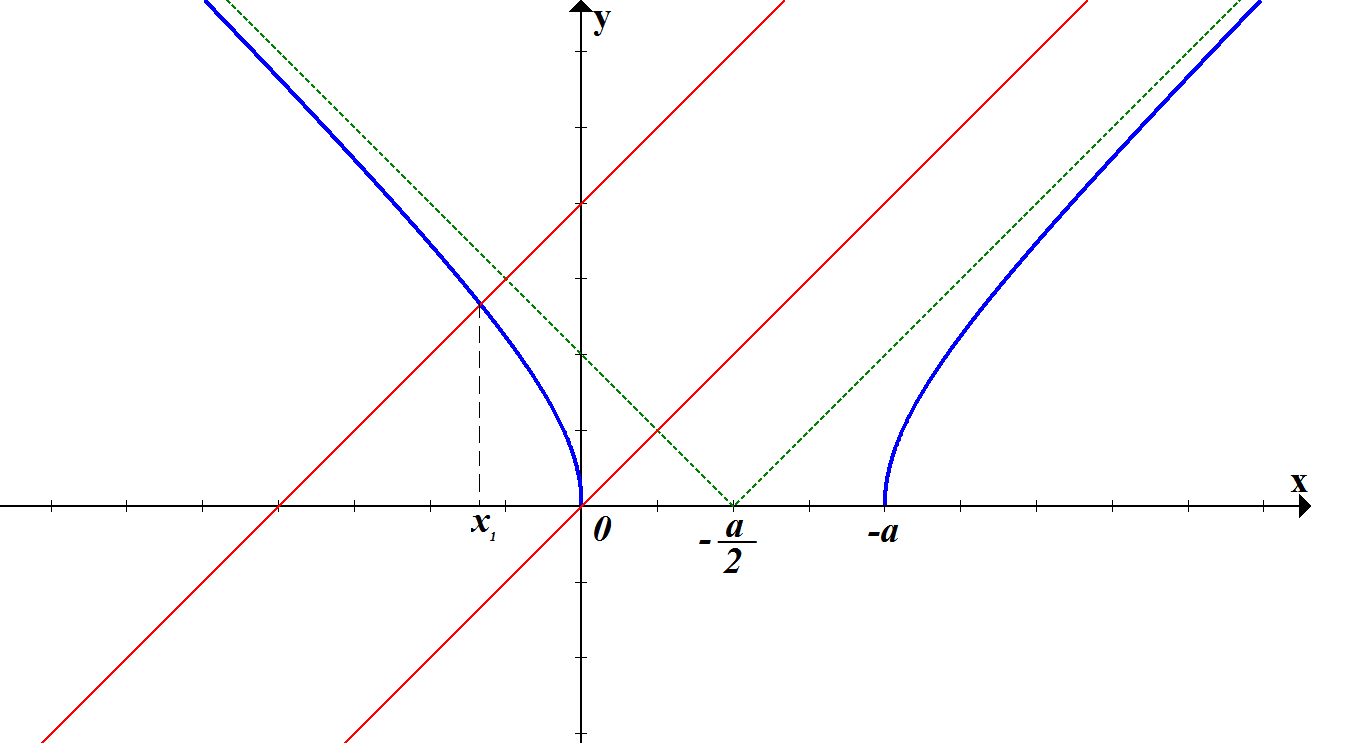 Так як кутові коефіцієнти прямої і асимптоти однакові, пряма буде перетинати графік  в одній точці . Знайдемо х1.
Тобто, якщо якщо Відповідь: якщо  то якщо ;якщо Список використаних джерел:Г.В.Апостолова, В.В.Ясінський Перші зустрічі з параметром. - К.: Факт, 2006. – 324с.В.В. Ясінський Математика. Навчальний посібник для слухачів ІДП НТУУ «КПІ».-К.: ІДП НТУУ «КПІ», 2014. – 472с.Є.П.Нелін Алгебра і початки аналізу. Підручник для 10 класу загальноосвітніх навчальних закладів. Профільний рівень. – Х. : Гімназія, 2010. – 416с.   Укладач:   Ткаченко О.П.учитель математики та інформатики, спеціаліст вищої категорії, «учитель-методист» Комунального навчального закладу «Лозуватська ЗШ І-ІІІ ступенів №1 імені Т.Г.Шевченка»   Рецензенти:   Бібік Т.Л.   Глотенко О.Р.методист Комунальної установи «Криворізький районний науково-методичний кабінет» Криворізької районної ради  учитель  математики, спеціаліст вищої категорії,«учитель–методист»  Комунального навчального закладу «Недайводський  навчально-виховний комплекс»k – зміннаb - constпряма «обертається» навколо точки (0; b) (рівняння прямої з полюсом)пряма «обертається» навколо точки (0; b) (рівняння прямої з полюсом)b – зміннаk  - consty=kx   рухається вздовж осей координатy=kx   рухається вздовж осей координатy=k1 x+b1y=k2 x+b2k1 = k2прямі паралельніy=k1 x+b1y=k2 x+b2k1 k2 = - 1 прямі перпендикулярніa – зміннаb – constR - constколо «рухається» вздовж осі Охколо «рухається» вздовж осі Охb – зміннаa  - constR - constколо «рухається» вздовж осі Оуколо «рухається» вздовж осі Оуa – constb – constR - змінна«сім’я» концентричних кіл з центром в точці (а; b)a – зміннаb – constт - constквадрат «рухається» вздовж осі Охb – зміннаa  - constт - const квадрат «рухається» вздовж осі Оуa – constb – constт - змінна«сім’я» концентричних квадратів з центром в точці (а; b)